INTRA-LIGUE ET BRUNCH DU TEMPS DES FÊTESDate : samedi 9 décembre 2023Lieu : Cégep (entrée porte 46)Intra-ligue  : 8 h 30 à 11 h 30 ( groupes initiation, bronze et argent et Natation concentration première année) Brunch : 11 h 45 à 13 h 15 (pour tous les nageurs du club petits et grands et les parents)Pour le brunch, nous vous faisons des suggestions de plats ou aliments à apporter, n’hésitez pas si vous avez d’autres idées :Muffins, croissants, confitures, beurre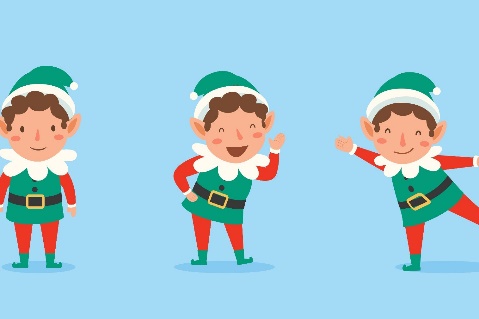 Fromages et fruitsViandes froidesSalades et CruditésYogourts et dessertsBoisson pour les enfants et adultes (sans alcool)Assiettes, ustensiles verres et serviettes à main etc.Nappes et quelques décorations de tables de NoëlLorsque vous aurez fait votre choix plat à apporter) , svp, le faire parvenir à l’adresse courriel suivante : conseiladm.cnhr@gmail.com.BRUNCH : nous aurions besoin de l’aide des parents et des maîtres-nageurs pour l’installation, la décoration et la désinstallation  et nettoyage de la cafétéria (l’installation se fera pendant la compétition des enfants). Lors du brunch, il y aura des petits prix de présence pour tous,  petits et grands.PRÉSENCE INTRA-LIGUE ET AU BRUNCH : Confirmer la participation de votre enfant  à l’intra-ligue au plus tard vendredi 1 er décembre en cliquant sur le lien suivant : https://forms.gle/SbXE4NmEewdKwb6v7NOTE IMPORTANTE : Faute d’espace au cégep, nous devons malheureusement limiter le nombre de spectateurs : Seuls les parents des groupes initiation et bronze auront accès à la mezzanine pour voir leur enfant nager. Malheureusement pour cette fois-ci, nous vous demandons de ne pas inviter d’autres membres de la famille. Nous nous reprendrons sans faute lors de l’intra-ligue d’hiver qui aura lieu à la piscine du complexe Claude-Raymond, où la mezzanine peut accueillir près de 300 spectateurs. 